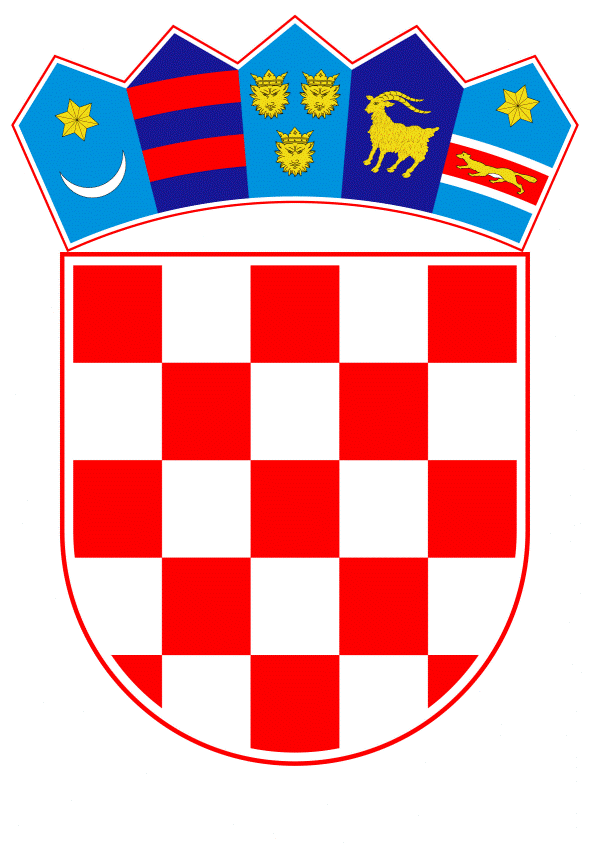 VLADA REPUBLIKE HRVATSKEZagreb, 20. studenoga 2023.______________________________________________________________________________________________________________________________________________________________________________________________________________________________		Na temelju članka 9. stavka 2. Zakona o tržištu nafte i naftnih derivata („Narodne novine“, br. 19/14., 73/17. i 96/19.), Vlada Republike Hrvatske je na sjednici održanoj 20. studenoga 2023. donijelaU R E D B Uo utvrđivanju najviših maloprodajnih cijena naftnih derivataČlanak 1.		Ovom Uredbom utvrđuju se iznosi najviših maloprodajnih cijena naftnih derivata koje energetski subjekti koji se bave trgovinom na veliko naftnim derivatima i/ili trgovinom na malo naftnim derivatima i/ili trgovci na veliko ukapljenim naftnim plinom i/ili trgovci na malo ukapljenim naftnim plinom (u daljnjem tekstu: energetski subjekti), smiju primijeniti na području Republike Hrvatske.Članak 2.	(1) 	Ova Uredba primjenjuje se na sljedeće naftne derivate:– motorne benzine– dizelsko gorivo– plavi dizel– smjesu propan – butan za spremnike UNP PB (ukapljeni naftni plin propan – butan)– smjesu propan – butan za boce sadržaja 7,5 kg i više, UNP PB (ukapljeni naftni plin propan – butan).	(2) 	Najviša maloprodajna cijena utvrđuje se za litru odnosno kilogram naftnih derivata iz stavka 1. ovoga članka.	(3) 	Na najvišu maloprodajnu cijenu naftnih derivata nije dozvoljeno zaračunavati naknade ili druge troškove koji nisu propisani ovom Uredbom ili drugim posebnim propisima.	(4) 	Kvaliteta i označavanje naftnih derivata iz stavka 1. podstavaka 1. do 3. ovoga članka utvrđeni su Uredbom o kvaliteti tekućih naftnih goriva („Narodne novine“, broj 131/21.). Članak 3.	(1) 	Najviše jedinične cijene za motorne benzine, dizelsko gorivo i plavi dizel određuju se sukladno sljedećoj formuli:pri čemu je:▪ PC = jedinična cijena u EUR/l (izražena na četiri decimalna mjesta)▪ Pt = osnovna cijena fosilnog goriva u obračunskom razdoblju (t) koje prethodi danu stupanja na snagu ove Uredbe, u EUR/l zaokružena na četiri decimalna mjesta ▪ P = premija energetskog subjekta u EUR/l određena na četiri decimalna mjesta ▪ CIF Med M = srednja dnevna burzovna cijena naftnih derivata u USD/t objavljena u Platt’s European Marketscan pod Mediterranean Cargoes CIF Med (Genova/Lavera) za proizvode Premium Unleaded 10ppm (Eurosuper 95), 10ppm ULSD (Eurodizel), zaokružena na tri decimalna mjesta▪ T = srednji dnevni tečaj u USD/EUR (četiri decimalna mjesta) koji objavljuje Hrvatska narodna banka za klijente HNB-a na dan za koji je objavljena srednja dnevna burzovna cijena naftnih derivata (CIF Med)▪ ρ = gustoća naftnog derivata (ρ = 0,755 kg/l za motorne benzine; ρ = 0,845 kg/l za dizelska goriva)▪ i = dnevni podaci: i = 1, 2, 3, ..., n▪ n = broj objavljenih srednjih dnevnih burzovnih cijena naftnih derivata (CIF Med M) unutar obračunskog razdoblja▪ t = četrnaestodnevno obračunsko razdoblje (ponedjeljak - nedjelja). Dan primjene novih cijena naftnih derivata je dan stupanja na snagu ove Uredbe u 0,00 sati.	(2) 	Najviše jedinične cijene za ukapljeni naftni plin (UNP PB) – smjesa propan – butan koji se koristi u domaćinstvima i poduzetništvu kao energent određuju se sukladno sljedećoj formuli:pri čemu je:▪ PC = jedinična cijena u EUR/kg (izražena na četiri decimalna mjesta)▪ PPB = osnovna cijena fosilnog goriva u obračunskom razdoblju (t) koje prethodi danu stupanja na snagu ove Uredbe u EUR/kg zaokružena na četiri decimalna mjesta▪ P = premija energetskog subjekta u EUR/kg određena na četiri decimalna mjesta ▪ CIF Med P = srednja dnevna burzovna cijena propana u USD/t objavljena u Platt’s LPGaswire pod West Mediterranean – Propane FOB Ex-rafinery/storage, zaokružena na tri decimalna mjesta▪ CIF Med B = srednja dnevna burzovna cijena butana u USD/t objavljena u Platt’s LPGaswire pod West Mediterranean – Butane FOB West Med Coaster, zaokružena na tri decimalna mjesta▪ T = srednji dnevni tečaj u USD/EUR (četiri decimalna mjesta) koji objavljuje Hrvatska narodna banka za klijente HNB-a na dan za koji je objavljena srednja dnevna burzovna cijena naftnih derivata (CIF Med)▪ i = dnevni podaci: i = 1, 2, 3, ..., n▪ n = broj objavljenih srednjih dnevnih burzovnih cijena naftnih derivata (CIF Med P i CIF Med B) unutar obračunskog razdoblja▪ t = četrnaestodnevno obračunsko razdoblje (ponedjeljak - nedjelja). Dan primjene novih cijena naftnih derivata je dan stupanja na snagu ove Uredbe u 0,00 sati.	(3) 	Najviša visina premije energetskog subjekta (P) utvrđuje se za motorne benzine 0,1245 EUR/l, dizelska goriva u iznosu od 0,1245 EUR/l, plavi dizel u iznosu od 0,0781 EUR/l, za smjesu propan – butan za spremnike UNP PB (ukapljeni naftni plin propan – butan) u iznosu 0,3716 EUR/kg i za smjesu propan – butan za boce sadržaja 7,5 kg i više UNP PB (ukapljeni naftni plin propan – butan) u iznosu 0,8229 EUR/kg.	(4) 	Najviša maloprodajna cijena za pojedini naftni derivat dobije se tako da se najviša jedinična cijena (PC) iz stavka 1. ovoga članka uveća za trošarinu i porez na dodanu vrijednost sukladno propisima. Maloprodajna cijena se zaokružuje na dva decimalna mjesta.	(5) 	Najviše maloprodajne cijene za sve naftne derivate iz stavka 1. ovoga članka s dodanim multifunkcionalnim aditivima tijekom namješavanja, skladištenja ili otpreme utvrđuju se slobodno. Aditivi su spojevi koji nisu ugljikovodici, a koji se dodaju ili miješaju s derivatom kako bi se izmijenila njegova svojstva. Multifunkcionalni aditivi su spojevi koji nisu ugljikovodici, a koji se naknadno dodaju ili miješaju s derivatom od strane distributera/trgovca kako bi se izmijenila njegova svojstva.	(6) 	Energetski subjekt mora svim kupcima omogućiti kupnju pojedinog naftnog derivata iz stavka 1. ovoga članka bez dodanih multifunkcionalnih aditiva na svakoj benzinskoj postaji gdje prodaje pojedini naftni derivat. Ako na benzinskoj postaji ne postoji mogućnost kupnje pojedinog naftnog derivata bez dodanih multifunkcionalnih aditiva, tada je energetski subjekt dužan primijeniti maloprodajnu cijenu koja je jednaka ili niža od cijene određene stavkom 1. ovoga članka.Članak 4.Prvi dan primjene novih cijena naftnih derivata je dan stupanja na snagu ove Uredbe, a najviše maloprodajne cijene određene su za neprekinuto razdoblje od 14 dana.Danom stupanja na snagu ove Uredbe prestaje važiti Uredba o utvrđivanju najviših maloprodajnih cijena naftnih derivata („Narodne novine“, broj 132/23.).Članak 5.	Ova Uredba stupa na snagu prvoga dana od dana objave u „Narodnim novinama“.KLASA:	URBROJ:	Zagreb,										         PREDSJEDNIK     									   mr. sc. Andrej PlenkovićOBRAZLOŽENJECijene nafte i naftnih derivata u Republici Hrvatskoj utvrđuju se slobodno, u skladu s pravilima kojima se uređuju tržišni odnosi. Međutim, Vlada Republike Hrvatske može, radi zaštite potrošača, regulacije tržišta ili drugih opravdanih razloga, uredbom propisati najvišu razinu maloprodajnih cijena za pojedine naftne derivate, za neprekinuto razdoblje od najduže 90 dana.Zbog velikog porasta maloprodajnih cijena naftnih derivata Vlada RH donosi Uredbu o utvrđivanju najviših maloprodajnih cijena naftnih derivata. Navedenom uredbom utvrđuju se iznosi najviših maloprodajnih cijena naftnih derivata koje energetski subjekti koji se bave trgovinom na veliko naftnim derivatima i/ili trgovinom na malo naftnim derivatima smiju primijeniti na području Republike Hrvatske. Maksimalni iznosi maloprodajnih cijena sadržavaju jediničnu cijenu naftnog derivata, trošarinu i PDV. U jediničnoj cijeni naftnog derivata ugrađena je i premija energetskog subjekta koja uključuje maržu i operativne troškove poslovanja. Potreba za intervencijom i donošenje Uredbe nalazi se u činjenici da je zbog iznenadnih i naglih promjena cijena nafte i naftnih derivata, na svjetskim i nama najbližem referentnom tržištu Mediterana, potrebno u određenom periodu ograničiti maksimalne maloprodajne cijene uvjetovane disbalansom između trenutačne ponude i potražnje.Obzirom na navedeno, u sadašnjim uvjetima visokih maloprodajnih cijena naftnih derivata postoje dodatne rezerve koje se privremeno mogu iskoristiti kako bi se ublažio negativan utjecaj istih na potrošače i gospodarstvo u cjelini, a sve na način da se temeljem članka 9. stavka 2. Zakona o tržištu nafte i naftnih derivata (»Narodne novine«, br. 19/14, 73/17 i 96/19) donese ova Uredba.Najviše maloprodajne cijene propisane ovom Uredbom primjenjuju se stoga samo za naftne derivate bez dodanih multifunkcionalnih aditiva (eurosuper 95, eurodizel, plavi dizel, ukapljeni naftni plin (UNP PB) – smjesa propan – butan za spremnike i smjesa propan – butan za boce sadržaja 7,5 kg i više,), dok se za benzine sa više oktana te sva tzv. „premium“ goriva cijene i dalje mogu formirati slobodno.Predlagatelj:Ministarstvo gospodarstva i održivog razvojaPredmet:Prijedlog uredbe o utvrđivanju najviših maloprodajnih cijena naftnih derivata